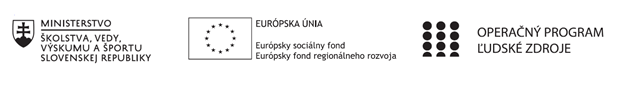 Plán práce/pracovných činnosti pedagogického klubu (príloha ŽoP)Prioritná osVzdelávanieŠpecifický cieľ1.1.1 Zvýšiť inkluzívnosť a rovnaký prístup ku kvalitnému vzdelávaniu a zlepšiť výsledky a kompetencie detí a žiakovPrijímateľZŠ Škultétyho 1, NitraNázov projektuRozvoj prírodovednej a čitateľskej gramotnostiKód projektu  ITMS2014+312011S818Názov pedagogického klubu Čitateľsko-humanitnýPočet členov pedagogického klubu7Školský polrok november 2021-december 2021Opis/zameranie a zdôvodnenie činností pedagogického klubu: V prvom polroku šk. roka 2021/2022  prebieha najmä prípravná činnosť členov klubu nakoľko je stále nepriaznivá  epidemická situácia v súvislosti s pandémiou COVID-19 . Prezenčná forma krúžkovej činnosti bude závisieť od vývoja situácie a od pokynov MŠVVaŠ.  Vedúci krúžkov zhromažďovali počas letných prázdnin materiály , ktoré budú mať pripravené  pre prácu so žiakmi. Ďalej sú pre pedagógov pripravené aj webináre, ktorých sa v rámci možností zúčastnia, prípadne si ich pozrú zo záznamu. Pedagogický klub tvorí 7 členov – 6 vedúcich krúžkov a 1 koordinátor. V klube pribudol aj nový člen, Mgr. Rastislav Kupec. Každý vedúci sa venuje inej vekovej kategórii  žiakov ( inému ročníku). Svoje aktivity zameriavajú na čítanie s porozumením, rozvíjajú samostatné myslenie detí a tiež ich učia prostredníctvom poznatkov, ale aj praktickými aktivitami. Materiály zameriavajú primárne na prírodnú tematiku, venujú sa však aj dejinám  , alebo aj medzinárodným dňom Rámcový program a termíny a dĺžka trvania jednotlivých stretnutí školský  rok 2021/2022školský  rok 2021/2022školský  rok 2021/2022školský  rok 2021/2022školský  rok 2021/2022školský  rok 2021/20221.polrok1.polrok1.polrok1.polrok1.polrok1.polrokpor. číslo stretnutiatermín stretnutiadĺžka trvania stretnutiamiesto konaniatéma stretnutiarámcový program stretnutia1. November 3 hodinyZŠ Škultétyho 1, NitraOboznámenie sa s plánom práce na 1. polrok šk.rok 2021/2022Harmonogram stretnutíAnalýza súčasného stavuNávrhy a ciele klubuMedzinárodný deň gramotnostiDni európskeho kultúrneho dedičstvaEurópsky deň agrobiodiverzity2.December 3 hodiny ZŠ Škultétyho 1, NitraPoznávame prírodu v bezprostrednom okolí školy Energia - druhy energie kedysi a dnes; alternatívne prírodné zdroje pre budúcnosťPrezentácia aktivítPríprava materiálovVychádzky do prírodySvetový deň mlieka v školáchSvetový deň ochrany zvieratMedzinárodný deň stromovDeň narodenia Ľ. Štúra Webináre Vypracoval (meno, priezvisko)Mgr. Beáta KonvičkováDátum21.10.2021PodpisSchválil (meno, priezvisko)PaedDr. Jana MeňhartováDátum21.10.2021Podpis